 غاية 1 : رفع القدرة التنافسية للمنتج الفلسطيني من خلال بناء وتطوير البنية التحتية للجودة.غاية 2 : تعزيز صحة وسلامة المستهلك وحماية البيئة والمساهمة في تنظيم السوق.غاية 3: توثيق العلاقات والتعاون ونشر الوعي للمستهلكين وقطاع الأعمال.غاية 4: تعزيز الشخصية الاعتبارية للمؤسسة ورفع كفاءة أدائها.ملاحظاتملاحظاتمواردمؤشر الاداءالهدف لعام 2016  البرنامجسياسة .11 : إعداد وتبني مواصفات متوائمة مع المواصفات الدولية مع إعطاء الأولوية لمواصفات القطاع الزراعي والخدماتي والسياحي ونظم المعلومات.سياسة .11 : إعداد وتبني مواصفات متوائمة مع المواصفات الدولية مع إعطاء الأولوية لمواصفات القطاع الزراعي والخدماتي والسياحي ونظم المعلومات.سياسة .11 : إعداد وتبني مواصفات متوائمة مع المواصفات الدولية مع إعطاء الأولوية لمواصفات القطاع الزراعي والخدماتي والسياحي ونظم المعلومات.سياسة .11 : إعداد وتبني مواصفات متوائمة مع المواصفات الدولية مع إعطاء الأولوية لمواصفات القطاع الزراعي والخدماتي والسياحي ونظم المعلومات.سياسة .11 : إعداد وتبني مواصفات متوائمة مع المواصفات الدولية مع إعطاء الأولوية لمواصفات القطاع الزراعي والخدماتي والسياحي ونظم المعلومات.سياسة .11 : إعداد وتبني مواصفات متوائمة مع المواصفات الدولية مع إعطاء الأولوية لمواصفات القطاع الزراعي والخدماتي والسياحي ونظم المعلومات.200 مواصفة محدثةإعداد وتحديث  200 مواصفة فلسطينية في مجالات- الاغذية والكيماويات والخدمات والكهرباء ونظم المعلومات والميكانيك والانشاءات والقطاع الصحي 1.1.1موارد مالية لتغطية شراء المواصفات الدولية – 20 الف شيكل200 مواصفة متبناه ﺘﺒﻨﻲ 200 ﻤﻭﺍﺼﻔﺎﺕ ﻤﺘﻭﺍﺌﻤﺔ ﺩﻭﻟﻴﺎ  في مجالات الاغذية والكيماويات والخدمات والكهرباء ونظم المعلومات والميكانيك والانشاءات والقطاع الصحي1.1.2برنامج مستمر مع الاتحادات الصناعية والغرف التجارية والجامعات برنامج مستمر مع الاتحادات الصناعية والغرف التجارية والجامعات تفعيل دور القطاع العام والخاص الأكاديمي في عملية إعداد المواصفات من خلال مشاركتهم في اللجان اللفنية 1.1.3سياسة 1.2: مراجعة وتطوير النظام الوطني للقياس والتعليمات والملاحق الصادرة بموجبه، وتوفير المتطلبات اللازمة لتطبيقه.سياسة 1.2: مراجعة وتطوير النظام الوطني للقياس والتعليمات والملاحق الصادرة بموجبه، وتوفير المتطلبات اللازمة لتطبيقه.سياسة 1.2: مراجعة وتطوير النظام الوطني للقياس والتعليمات والملاحق الصادرة بموجبه، وتوفير المتطلبات اللازمة لتطبيقه.سياسة 1.2: مراجعة وتطوير النظام الوطني للقياس والتعليمات والملاحق الصادرة بموجبه، وتوفير المتطلبات اللازمة لتطبيقه.سياسة 1.2: مراجعة وتطوير النظام الوطني للقياس والتعليمات والملاحق الصادرة بموجبه، وتوفير المتطلبات اللازمة لتطبيقه.سياسة 1.2: مراجعة وتطوير النظام الوطني للقياس والتعليمات والملاحق الصادرة بموجبه، وتوفير المتطلبات اللازمة لتطبيقه.استكمال الانتقال للمبنى الجديداستكمال الانتقال للمبنى الجديدهيكل هرمي مدعم بشهادات معايرةتحديث الهيكل الهرمي للمعايير الوطنية والتاكد من تحقيق التسلسلية لها1.2.1تحدد الخدمات الجديدة من خلال مشروع معهد المترولوجيا الالماني-اضافه خدمتين جديدتين -تقديم 300 خدمةتوسيع وتقديم خدمات المعايرة الصناعية للمصانع والمختبرات في المجالات التالية:الأوزان وأجهزة التوزين. الحرارة. الضغط. الطول واللقم الطولية. الخصائص الميكانيكية ( قوى الشد والضغط ) للمواد 1.2.2سياسة 1.3: تطوير نظم منح شهادات وعلامات المطابقة وشهادات ادارة الجودة العالمية.سياسة 1.3: تطوير نظم منح شهادات وعلامات المطابقة وشهادات ادارة الجودة العالمية.سياسة 1.3: تطوير نظم منح شهادات وعلامات المطابقة وشهادات ادارة الجودة العالمية.سياسة 1.3: تطوير نظم منح شهادات وعلامات المطابقة وشهادات ادارة الجودة العالمية.سياسة 1.3: تطوير نظم منح شهادات وعلامات المطابقة وشهادات ادارة الجودة العالمية.سياسة 1.3: تطوير نظم منح شهادات وعلامات المطابقة وشهادات ادارة الجودة العالمية.نظام محدث ومعتمد يتوافق مع المواصفات الدوالية تطوير نظام علامة الجودة الفلسطينية الخاص بمنح شهادات  المنتجات (الجودة/ الاشراف/ والمطابقة للتصدير/ ومطابقة الوجبات) وإجراءات العمل الخاصة بها.1.3.1-100شهاده ● منح وتجديد (100) شهادة سنوياًتشكيل لجنة من المؤسسة والجهات ذات العلاقةتشكيل لجنة من المؤسسة والجهات ذات العلاقة-نظام معتمد ومطبق عدد الشهاداتة● تطوير نظام علامة الحلال ومنح  شهادات الحلال تشكيل لجنة من المؤسسة والجهات ذات العلاقةتشكيل لجنة من المؤسسة والجهات ذات العلاقة-نظام معدل -20 شهاده ● تطوير نظام الجودة لزيت الزيتون، وتعديل إجراءات العمل الخاصة به  ومنح وتجديد (20) شهادة سنوياً.تشكيل لجنة من المؤسسة والجهات ذات العلاقةتشكيل لجنة من المؤسسة والجهات ذات العلاقةنظام معدل --عدد الشهادات الممنوحة● تطوير ميثاق الجودة لعسل النحلنظام معدل --عدد الشهادات الممنوحة إعداد نظام منح الشهادات وإجراءات العمل الخاصة بنظم الجودة الإدارية (ISO9001 ISO14000, ISO22000)1.3.2تشكيل لجنة من المؤسسة والجهات ذات العلاقةتشكيل لجنة من المؤسسة والجهات ذات العلاقةنظام معد-● اعداد نظام منح الشهادات للافراد1.3.3 دعم من مشروعWEEFFECT  دعم من مشروعWEEFFECT -نظام لمنح شهادات ل PALGap● إعداد نظام فلسطيني واجراءات عمل منح شهادات (البال جاب) PALGap نظام فلسطيني للممارسات الزراعية الجيدة تقرير عن تجربة احدى الدول تطوير وتطبيق نظام جائزة الجودة  من خلال دراسة  تجربة إحدى الدول العربية .1.3.4سياسة1.4 : تقديم خدمات الفحص والتفتيش وفق المعايير الدولية، وتوفير مختبرات الفحص المتخصصة في المجالات ذات الأولوية.سياسة1.4 : تقديم خدمات الفحص والتفتيش وفق المعايير الدولية، وتوفير مختبرات الفحص المتخصصة في المجالات ذات الأولوية.سياسة1.4 : تقديم خدمات الفحص والتفتيش وفق المعايير الدولية، وتوفير مختبرات الفحص المتخصصة في المجالات ذات الأولوية.سياسة1.4 : تقديم خدمات الفحص والتفتيش وفق المعايير الدولية، وتوفير مختبرات الفحص المتخصصة في المجالات ذات الأولوية.سياسة1.4 : تقديم خدمات الفحص والتفتيش وفق المعايير الدولية، وتوفير مختبرات الفحص المتخصصة في المجالات ذات الأولوية.سياسة1.4 : تقديم خدمات الفحص والتفتيش وفق المعايير الدولية، وتوفير مختبرات الفحص المتخصصة في المجالات ذات الأولوية.مختبر واحد – لفحص الجلود التعاون مع القطاع الخاص والعام والأكاديمي لتطوير خدمات الفحص المتوفرة حاليا من خلال انشاء المختبرات المشتركة.1.4.1استلام المبنى في الوقت المحدد     من خلال المشروع التطويري المحدد ضمن الموازنة  من خلال المشروع التطويري المحدد ضمن الموازنة   -مختبر يعمل- 3 فحوصات اسبوعيا ● العمل على إنشاء مختبر الإسمنت لإجراء فحوصات الإسمنت الفيزيائية كمرحلة أولى ، و إجراء الفحوصات الكيماوية كمرحلة ثانية1.4.2استلام المبنى في الوقت المحدد     مختبرات تعمل وتقوم بالفحوصات● تجهيز وتشغيل وتأهيل مختبرات فحص تابعة لمؤسسة المواصفات في مجال الفحوصات للأجهزة الكهربائية والميكانيكية.تنفيذ450 فحص● إجراء 95 % على الاقل  من الفحوصات الفنية المتعلقة بشهادات الجودة والإشراف نشاط  تم سابقا ومستمر مع الاردن الاستفادة من خدمات الفحص المقدمة من الدول الأخرى.1.4.3سياسة 1.5 : تقديم خدمات التدريب في مجال عمل المؤسسة.سياسة 1.5 : تقديم خدمات التدريب في مجال عمل المؤسسة.سياسة 1.5 : تقديم خدمات التدريب في مجال عمل المؤسسة.سياسة 1.5 : تقديم خدمات التدريب في مجال عمل المؤسسة.سياسة 1.5 : تقديم خدمات التدريب في مجال عمل المؤسسة.سياسة 1.5 : تقديم خدمات التدريب في مجال عمل المؤسسة.5 دوراتتنفيذ عدد من الدورات التدريبية المجانية للقطاع العام والخاص في مجالات عمل المؤسسة. ادارة البيئة- ادارة المياه-ادارة الطاقة-سلامة الاغذية1.5.1نشاط مستمر ويتم حسب الاحتياجات سنويا – وتتم المتابعة من قبل مركز التدريب تلبية احتياجات فلسطين التدريبية في مجال عمل المؤسسة.1.5.2ملاحظاتمواردمؤشر الاداءالهدف لعام 2016  البرنامجسياسة2.1  : إصدار التعليمات الفنية الإلزامية مع الجهات ذات العلاقة.سياسة2.1  : إصدار التعليمات الفنية الإلزامية مع الجهات ذات العلاقة.سياسة2.1  : إصدار التعليمات الفنية الإلزامية مع الجهات ذات العلاقة.سياسة2.1  : إصدار التعليمات الفنية الإلزامية مع الجهات ذات العلاقة.سياسة2.1  : إصدار التعليمات الفنية الإلزامية مع الجهات ذات العلاقة.10 تعليمات صياغة وإصدار 10 من التعليمات ذات أولوية : التوافق الكهرومغناطيسيالمنكهات ،المصاعد، العبوات، مواد التنظيف، مستحضرات التجميلمعدات الاجواء الانفجارية، المعايير الميكروبية للمنتجات الغذائيةالشروط الصحية لاغذية ذات اصل حيواني،المسؤولية عن المنتجات  المعيبة، اجهزة حرق الوقود العازي2.1.110 دورات تدريببية ﻤﺘﺎﺒﻌﺔ ﺘﻨﻔﻴﺫ ﺍﻟﺘﻌﻠﻴﻤﺎﺕ ﺍﻟﻔﻨﻴﺔ ﺍﻻﻟﺯﺍﻤﻴﺔ ﻤﻊ ﺍﻟﺠﻬﺎﺕ ﺍﻟﺭﻗﺎﺒﻴﺔ ﻭﺍﻟﺘﻨﺴﻴﻕ ﺒﻴﻨﻬﻡ من خلال المتابعة والتدريب 2.1.2الرد على 5 طلبات مقدمةالتأكد من عدم تعارض التعليمات الفنية الإلزامية للدول الأُخرى مع المصالح التجارية الفلسطينية من خلال تحديد التعليمات المؤثرة والرد عليها 2.1.3نشاط مستمر ويتم من خلال الرد على التعليمات ومن خلال الاجتماعات وورش العمل إبداء الرأي في التعليمات الإلزامية الصادرة عن الدول الأُخرى.2.1.4سياسة 2.2: ضبط أجهزة القياس المترولوجي القانوني.	سياسة 2.2: ضبط أجهزة القياس المترولوجي القانوني.	سياسة 2.2: ضبط أجهزة القياس المترولوجي القانوني.	سياسة 2.2: ضبط أجهزة القياس المترولوجي القانوني.	سياسة 2.2: ضبط أجهزة القياس المترولوجي القانوني.	من خلال المشروع الالمانيخدمة معايرة قانونية جديدة تطوير امكانيات ضبط أجهزة القياس القانوني من خلال ادخال خدمات جديدة 2.2.1165 ميزانا التحقق الدوري من:● الموازين غير الاتوماتيكية المستخدمة في تجارة المعادن الثمينة للعام 2016 في جميع محافظات الوطن  2.2.2مضخة● محطات توزيع الوقود السائل وعدادات الصهاريجمسودة للتعليمات الخاصة بعدادات الدفع المسبق وعدادات الغازإعداد التعليمات المترولوجية  لكل من :عدادات الكهرباء الدفع المسبق عدادات الغازسياسة 2.3: مطابقة الأنظمة التشغيلية لضمان سلامة المستهلك.سياسة 2.3: مطابقة الأنظمة التشغيلية لضمان سلامة المستهلك.سياسة 2.3: مطابقة الأنظمة التشغيلية لضمان سلامة المستهلك.سياسة 2.3: مطابقة الأنظمة التشغيلية لضمان سلامة المستهلك.سياسة 2.3: مطابقة الأنظمة التشغيلية لضمان سلامة المستهلك.650 فحصاانجاز جميع  طلبات التفتيش المقدمة للأنظمة التشغيلية (تمديدات غاز مركزي + تشغيل المصاعد+ الألعاب الترفيهية ومحطات الوقود والغاز) 2.3.1نشاط مستمر حسب بند 2.2.2مراقبة أجهزة القياس القانوني المستخدمة في التعاملات التجارية في السوق.2.3.2سياسة 2.4: التعاون مع الجهات الرقابية لضبط وتنظيم السوق.سياسة 2.4: التعاون مع الجهات الرقابية لضبط وتنظيم السوق.سياسة 2.4: التعاون مع الجهات الرقابية لضبط وتنظيم السوق.سياسة 2.4: التعاون مع الجهات الرقابية لضبط وتنظيم السوق.سياسة 2.4: التعاون مع الجهات الرقابية لضبط وتنظيم السوق.900 طلبا انجاز جميع  الطلبات المقدمة للحصول على شهادات مطابقة للمنتجات المستوردة2.4.15نشاطات المشاركة في تدريب وتأهيل المفتشين وتزويدهم بالمتطلبات الفنية من خلال ورش العمل والاجتماعات 2.4.2ملاحظاتمواردمؤشر الاداءالهدف لعام 2016  البرنامجسياسة3.1 : ﺘﻌﺯﻴﺯ ﺜﻘﺔ ﺍﻟﻤﺴﺘﻬﻠﻙ ﺒﺎﻟﻤﻨﺘﺞ ﺍﻟﺤﺎﺼل ﻋﻠﻰ ﺸﻬﺎﺩﺍﺕ ﺍﻟﻤﺅﺴﺴﺔ.سياسة3.1 : ﺘﻌﺯﻴﺯ ﺜﻘﺔ ﺍﻟﻤﺴﺘﻬﻠﻙ ﺒﺎﻟﻤﻨﺘﺞ ﺍﻟﺤﺎﺼل ﻋﻠﻰ ﺸﻬﺎﺩﺍﺕ ﺍﻟﻤﺅﺴﺴﺔ.سياسة3.1 : ﺘﻌﺯﻴﺯ ﺜﻘﺔ ﺍﻟﻤﺴﺘﻬﻠﻙ ﺒﺎﻟﻤﻨﺘﺞ ﺍﻟﺤﺎﺼل ﻋﻠﻰ ﺸﻬﺎﺩﺍﺕ ﺍﻟﻤﺅﺴﺴﺔ.سياسة3.1 : ﺘﻌﺯﻴﺯ ﺜﻘﺔ ﺍﻟﻤﺴﺘﻬﻠﻙ ﺒﺎﻟﻤﻨﺘﺞ ﺍﻟﺤﺎﺼل ﻋﻠﻰ ﺸﻬﺎﺩﺍﺕ ﺍﻟﻤﺅﺴﺴﺔ.سياسة3.1 : ﺘﻌﺯﻴﺯ ﺜﻘﺔ ﺍﻟﻤﺴﺘﻬﻠﻙ ﺒﺎﻟﻤﻨﺘﺞ ﺍﻟﺤﺎﺼل ﻋﻠﻰ ﺸﻬﺎﺩﺍﺕ ﺍﻟﻤﺅﺴﺴﺔ.5 ورش عمل 50 زيارة ارشاديةعقد ورش ترويجية لخدمات المؤسسة  والقيام بزيارات ارشادية 3.1.110 نشاطات الوصول الى عدد اكبر من المستفيدين لخدمات المؤسسة في قطاع الأعمال من خلال المعارض والموقع الالكتروني والمشاركة في النشاطات المنظمة من قبل الجهات الاخرى او الموسسسة 3.1.2ﺴﻴﺎﺴﺔ 3.2:ﻨﺸﺭ ﺜﻘﺎﻓﺔ ﺍﻟﺠﻭﺩﺓ ﻓﻲ ﻗﻁﺎﻉ ﺍﻻﻋﻤﺎل ﻭﺘﻌﺭﻴﻔﻪ بأهمية ﺨﺩﻤﺎﺕ ﺍﻟﻤﺅﺴﺴﺔ واستقطابها للاستفادة ﻤﻨﻬﺎ. ﺴﻴﺎﺴﺔ 3.2:ﻨﺸﺭ ﺜﻘﺎﻓﺔ ﺍﻟﺠﻭﺩﺓ ﻓﻲ ﻗﻁﺎﻉ ﺍﻻﻋﻤﺎل ﻭﺘﻌﺭﻴﻔﻪ بأهمية ﺨﺩﻤﺎﺕ ﺍﻟﻤﺅﺴﺴﺔ واستقطابها للاستفادة ﻤﻨﻬﺎ. ﺴﻴﺎﺴﺔ 3.2:ﻨﺸﺭ ﺜﻘﺎﻓﺔ ﺍﻟﺠﻭﺩﺓ ﻓﻲ ﻗﻁﺎﻉ ﺍﻻﻋﻤﺎل ﻭﺘﻌﺭﻴﻔﻪ بأهمية ﺨﺩﻤﺎﺕ ﺍﻟﻤﺅﺴﺴﺔ واستقطابها للاستفادة ﻤﻨﻬﺎ. ﺴﻴﺎﺴﺔ 3.2:ﻨﺸﺭ ﺜﻘﺎﻓﺔ ﺍﻟﺠﻭﺩﺓ ﻓﻲ ﻗﻁﺎﻉ ﺍﻻﻋﻤﺎل ﻭﺘﻌﺭﻴﻔﻪ بأهمية ﺨﺩﻤﺎﺕ ﺍﻟﻤﺅﺴﺴﺔ واستقطابها للاستفادة ﻤﻨﻬﺎ. ﺴﻴﺎﺴﺔ 3.2:ﻨﺸﺭ ﺜﻘﺎﻓﺔ ﺍﻟﺠﻭﺩﺓ ﻓﻲ ﻗﻁﺎﻉ ﺍﻻﻋﻤﺎل ﻭﺘﻌﺭﻴﻔﻪ بأهمية ﺨﺩﻤﺎﺕ ﺍﻟﻤﺅﺴﺴﺔ واستقطابها للاستفادة ﻤﻨﻬﺎ. الرد على 200 استفساراتوفير المعلومات المتعلقة ب(المواصفات، والتعليمات الفنية، وتقييم المطابقة) بما يتوافق مع متطلبات WTO لتسهيل التجارة.3.2.1عدد التشريعات الموضوعة تشغيل نقطة الاستعلام ونشر التشريعات والاتفاقيات على نظام المؤسسة 3.2.2سياسة 3.3:ﺘﻔﻌﻴل ﺩﻭﺭ ﻓﻠﺴﻁﻴﻥ ﻓﻲ ﺍﻟﻨﻅﺎﻡ ﺍﻟﺩﻭﻟﻲ ﻭﺍﻻﻗﻠﻴﻤﻲ ﻟﻠﻤﻭﺍﺼﻔﺎﺕ ﻭﺍﻟﻤﻘﺎﻴﻴﺱ. سياسة 3.3:ﺘﻔﻌﻴل ﺩﻭﺭ ﻓﻠﺴﻁﻴﻥ ﻓﻲ ﺍﻟﻨﻅﺎﻡ ﺍﻟﺩﻭﻟﻲ ﻭﺍﻻﻗﻠﻴﻤﻲ ﻟﻠﻤﻭﺍﺼﻔﺎﺕ ﻭﺍﻟﻤﻘﺎﻴﻴﺱ. سياسة 3.3:ﺘﻔﻌﻴل ﺩﻭﺭ ﻓﻠﺴﻁﻴﻥ ﻓﻲ ﺍﻟﻨﻅﺎﻡ ﺍﻟﺩﻭﻟﻲ ﻭﺍﻻﻗﻠﻴﻤﻲ ﻟﻠﻤﻭﺍﺼﻔﺎﺕ ﻭﺍﻟﻤﻘﺎﻴﻴﺱ. سياسة 3.3:ﺘﻔﻌﻴل ﺩﻭﺭ ﻓﻠﺴﻁﻴﻥ ﻓﻲ ﺍﻟﻨﻅﺎﻡ ﺍﻟﺩﻭﻟﻲ ﻭﺍﻻﻗﻠﻴﻤﻲ ﻟﻠﻤﻭﺍﺼﻔﺎﺕ ﻭﺍﻟﻤﻘﺎﻴﻴﺱ. سياسة 3.3:ﺘﻔﻌﻴل ﺩﻭﺭ ﻓﻠﺴﻁﻴﻥ ﻓﻲ ﺍﻟﻨﻅﺎﻡ ﺍﻟﺩﻭﻟﻲ ﻭﺍﻻﻗﻠﻴﻤﻲ ﻟﻠﻤﻭﺍﺼﻔﺎﺕ ﻭﺍﻟﻤﻘﺎﻴﻴﺱ. بند في الموازنة لتغطية رسوم العضويةتقديم طلب للانضماموتخصيص موازنةاستكمال متطلبات الانضمام لمعهد المواصفات الاوروبي 3.3.1الانسجام مع خطة مجلس تشجيع الصادرات3 اتفاقيات على الاقل توقيع او تفعيل اتفاقيات مع مؤسسات المواصفات في الاسواق المستهدفةروسيا- الجزائر- الكويت- السعودية وفق استراتيجية دعم التصدير3.3.2ملاحظاتمواردمؤشر الاداءالهدف لعام 2016  البرنامجﺴﻴﺎﺴﺔ4.1: تحديث منظمو القوانين والأنظمة واللوائح بما يتلائم مع احتياجات تطوير البنية التحتية للجودة.ﺴﻴﺎﺴﺔ4.1: تحديث منظمو القوانين والأنظمة واللوائح بما يتلائم مع احتياجات تطوير البنية التحتية للجودة.ﺴﻴﺎﺴﺔ4.1: تحديث منظمو القوانين والأنظمة واللوائح بما يتلائم مع احتياجات تطوير البنية التحتية للجودة.ﺴﻴﺎﺴﺔ4.1: تحديث منظمو القوانين والأنظمة واللوائح بما يتلائم مع احتياجات تطوير البنية التحتية للجودة.ﺴﻴﺎﺴﺔ4.1: تحديث منظمو القوانين والأنظمة واللوائح بما يتلائم مع احتياجات تطوير البنية التحتية للجودة.مشروع السياسات التجارية- وزارة الاقتصاد الوطني مسودة قانون معدلة مراجعة قانون المواصفات والمقاييس رقم (6) لسنة (2000)4.1.1ﺴﻴﺎﺴﺔ4.2 :تطوير هيكلية المؤسسة ونظامها الإداري ورفع كفاءة مواردها البشرية.ﺴﻴﺎﺴﺔ4.2 :تطوير هيكلية المؤسسة ونظامها الإداري ورفع كفاءة مواردها البشرية.ﺴﻴﺎﺴﺔ4.2 :تطوير هيكلية المؤسسة ونظامها الإداري ورفع كفاءة مواردها البشرية.ﺴﻴﺎﺴﺔ4.2 :تطوير هيكلية المؤسسة ونظامها الإداري ورفع كفاءة مواردها البشرية.ﺴﻴﺎﺴﺔ4.2 :تطوير هيكلية المؤسسة ونظامها الإداري ورفع كفاءة مواردها البشرية.مصادقة مجلس الادارة -مؤشرات الاداء في التقارير السنوية  -تقارير التدقيق الداخليرفع اداء موظفي المؤسسة وتحفيزهم من خلالالتدريبتحسين بيئة العمل 4.2.1-نظام حوافز معتمدتحفيز الموظفين ورفع كفاءتهم.4.2.2مصادقة مجلس الادارة خبير بدعم من احد مشاريع الدول المانحة هيكلية معتمدة استكمال عملية اعتماد الهيكل الجديد للمؤسسة4.2.3ﺴﻴﺎﺴﺔ 4.3:  تطوير نظام مالي بما يتلاءم مع الإطار القانوني للمؤسسة.ﺴﻴﺎﺴﺔ 4.3:  تطوير نظام مالي بما يتلاءم مع الإطار القانوني للمؤسسة.ﺴﻴﺎﺴﺔ 4.3:  تطوير نظام مالي بما يتلاءم مع الإطار القانوني للمؤسسة.ﺴﻴﺎﺴﺔ 4.3:  تطوير نظام مالي بما يتلاءم مع الإطار القانوني للمؤسسة.ﺴﻴﺎﺴﺔ 4.3:  تطوير نظام مالي بما يتلاءم مع الإطار القانوني للمؤسسة.إتاحة الإمكانية لاستخدام إيرادات المؤسسة لتنفيذ مشاريعها وتطوير خدماتها.4.3.1موازنات معتمدة بسقوف اعلى  تأمين الموارد الكافية لتغطية احتياجاتها من خلال الموازنة والمشاريع4.3.2ﺴﻴﺎﺴﺔ4.4 :  تطوير السياسة الوطنية للجودة واعتمادها.ﺴﻴﺎﺴﺔ4.4 :  تطوير السياسة الوطنية للجودة واعتمادها.ﺴﻴﺎﺴﺔ4.4 :  تطوير السياسة الوطنية للجودة واعتمادها.ﺴﻴﺎﺴﺔ4.4 :  تطوير السياسة الوطنية للجودة واعتمادها.ﺴﻴﺎﺴﺔ4.4 :  تطوير السياسة الوطنية للجودة واعتمادها.منتهياعتماد السياسة الوطنية للجودة وإعداد الخطة التنفيذية.4.4.2سيتم بعد وضع الخطة التفيذية واعتمادها من مجلس الوزراءترويج السياسة الوطنية وحشد التمويل اللازم لتنفيذها4.4.1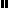 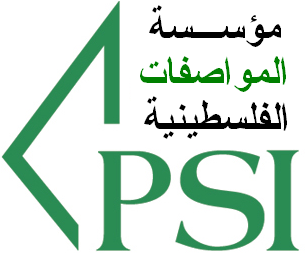 